Государственное автономное учреждение дополнительного профессионального образования «Приморский краевой институт развития образования» (далее - ГАУ ДПО ПК ИРО) 27 октября  2023 года  проводит вебинар «Регламент оформления документов для прохождения процедуры аттестации педагогических кадров»  в дистанционной форме. Категория участников: специалисты муниципальных методических служб, курирующие процедуру аттестации, заместители руководителей общеобразовательных организаций.В программе семинара: разъяснения по применению Порядка проведения аттестации педагогических работников, регламент оформления документов к прохождению процедуры аттестации, основные критерии и показатели профессиональной деятельности педагога.Начало в 15.00, окончание в 17.00.Регистрация по ссылке https://events.webinar.ru/67653233/537036893 Контактные лица: Сеничева Юлия Алексеевна,  главный эксперт ЦНППМ ПК ИРО, моб. тел. 8(924) 251-85-21,  Ящук Татьяна Валентиновна, главный специалист отдела аттестации педагогических кадров ПК ИРО, тел. 8(924) 232-92-49. Исп. Сеничева Юлия Алексеевна8(924) 251-85-21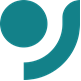 Государственное автономное учреждение дополнительного профессионального образования «Приморский краевой институт развития образования»(ГАУ ДПО ПК ИРО)ул. Станюковича, 28, г. Владивосток, 690003Телефон: 8(423)241-43-77E-mail: info@pkiro.ru  ОКПО 16522947, ОГРН 1022502262452ИНН/КПП 2540019440/254001001Государственное автономное учреждение дополнительного профессионального образования «Приморский краевой институт развития образования»(ГАУ ДПО ПК ИРО)ул. Станюковича, 28, г. Владивосток, 690003Телефон: 8(423)241-43-77E-mail: info@pkiro.ru  ОКПО 16522947, ОГРН 1022502262452ИНН/КПП 2540019440/254001001Государственное автономное учреждение дополнительного профессионального образования «Приморский краевой институт развития образования»(ГАУ ДПО ПК ИРО)ул. Станюковича, 28, г. Владивосток, 690003Телефон: 8(423)241-43-77E-mail: info@pkiro.ru  ОКПО 16522947, ОГРН 1022502262452ИНН/КПП 2540019440/254001001Государственное автономное учреждение дополнительного профессионального образования «Приморский краевой институт развития образования»(ГАУ ДПО ПК ИРО)ул. Станюковича, 28, г. Владивосток, 690003Телефон: 8(423)241-43-77E-mail: info@pkiro.ru  ОКПО 16522947, ОГРН 1022502262452ИНН/КПП 2540019440/254001001Государственное автономное учреждение дополнительного профессионального образования «Приморский краевой институт развития образования»(ГАУ ДПО ПК ИРО)ул. Станюковича, 28, г. Владивосток, 690003Телефон: 8(423)241-43-77E-mail: info@pkiro.ru  ОКПО 16522947, ОГРН 1022502262452ИНН/КПП 2540019440/254001001Руководителям органов местного самоуправления,  осуществляющих управление в сфере образованияРуководителям органов местного самоуправления,  осуществляющих управление в сфере образованияНа №На №отРуководителям органов местного самоуправления,  осуществляющих управление в сфере образованияО проведении вебинараО проведении вебинараО проведении вебинараО проведении вебинараО проведении вебинараО проведении вебинараРуководителям органов местного самоуправления,  осуществляющих управление в сфере образованияРектор Т.В. Мельникова